Publicado en Madrid el 01/06/2018 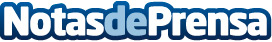 Coss Marte, fundador de ConBody, y el surfista Kepa Acero asisten a la IV edición de Menorca MillennialsEl fundador de ConBody, que pasó más de siete años en prisión, ha impartido una de sus sesiones de entrenamiento intensivo a los emprendedores en la playa de Son Parc. Kepa Acero transportó a los participantes hasta África y la Antártida con los vídeos de sus viajes en busca de las mejores olas;  allí encontró la inspiración para sus últimos proyectos sociales que buscan 'devolver a los océanos lo que me han dado' Datos de contacto:Clara GómezNota de prensa publicada en: https://www.notasdeprensa.es/coss-marte-fundador-de-conbody-y-el-surfista Categorias: Nacional Baleares Emprendedores E-Commerce Otros deportes http://www.notasdeprensa.es